Allegato A    								Al Preside della Facoltà di Economia								Prof. Fabrizio D’AscenzoIl/La sottoscritto/a______________________________________________________________________nato/a  il _________________________a _______________________________________ Prov. ______ c.f. __________________________________________residente in _________________________________________Prov. __________ c.a.p. _______________ via /piazza ________________________________________________________________ n° __________tel.__________________________________________cell. _________________________________________email: _______________________________________________________________________Iscritto nell’a.a. _______________________ presso la Sapienza Università di Roma al __________ anno del Dottorato di Ricerca in_________________________________________________________________CHIEDEdi partecipare alla procedura comparativa da svolgersi presso la Facoltà di Economia per il conferimento di assegno per lo svolgimento di 40 ore di attività (bando n.__________); A tale scopo __ l__ sottoscritt___ DICHIARAai sensi del D.P.R. n.445/2000 e successive modificazioni, sotto la propria responsabilità e consapevole che il rilascio di false o incomplete dichiarazioni è un reato penale:di non svolgere o di svolgere attività di tutorato per l’a.a. 2021/2022 per un numero complessivo di ____________ ore e, nel caso affermativo, si impegna, in osservanza all’art. 2 del Bando, a inviare il nulla osta del Collegio dei docenti;dichiara inoltre la propria disponibilità all'attribuzione di un eventuale secondo assegno, qualora vi siano assegni non attribuiti, sulla base della graduatoria   SI                   NO di aver sostenuto l’esame di Laurea Magistrale o Laurea Specialistica o Laurea V.O. presso la Facoltà di ______________________________________________ con la votazione di ________/________ in data_______________________;di aver superato l’esame di ammissione al Dottorato con la votazione di ________/________(specificare se il punteggio è espresso in centoventesimi, centesimi, ottantesimi) in data ____________________;di PERCEPIRE          la borsa di Dottorato di NON PERCEPIRE  la borsa di Dottorato 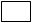 (specificare la propria posizione e, nell’eventualità in cui il candidato non percepisca la borsa, specificare il motivo) ______________________________________________________________________________________________________________________________________________________________________di AVERE  	di NON AVERE         altri redditi da lavoro o assimilati  (specificare la propria posizione) _______________________________________________________di ESSERE di NON ESSERE stat__ collocat__ in aspettativa dall’Amministrazione d’appartenenza ___________________________________________________________________________________(solo nell’eventualità in cui il candidato sia dipendente pubblico);di NON AVERE di AVERE i seguenti titoli, come indicato all’art. 3 del Bando: _________________________________________________________________________________________________________________________________________________________________________________________________________________________________________________________di aver svolto attività valutabili ai fini della presente selezione, come indicato all’art. 5 del Bando:  nell’a.a._________ presso la seguente struttura ______________________per un totale di ore_______ nell’a.a._________ presso la seguente struttura ______________________per un totale di ore_______(specificare il nome della Struttura, il Bando e/o la tipologia di attività svolta): ______________________________________________________________________________________________________________________________________________________________________di essere consapevole che: lo svolgimento dell’attività in oggetto deve essere compatibile nel numero di ore e nella modalità di svolgimento con quanto previsto dal Regolamento in materia di Dottorato; nel caso il numero di ore di attività svolta nell’anno accademico sia superiore a quanto previsto dal Regolamento, dovrà essere allegata autorizzazione del Collegio docenti del Dottorato; l’attività non deve in alcun modo interferire con l’attività di ricerca._l_ sottoscritt_ allega alla presente il proprio curriculum vitae e la fotocopia di un documento di identità, entrambi debitamente firmati.Data ____________________										FIRMA											___________________________________